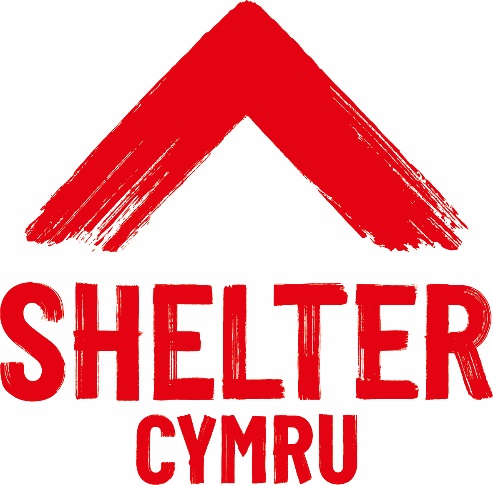 Shelter Cymru exists to defend the right to a safe home in Wales and fight the devastating impact the housing emergency has on people. We help thousands of people each year by offering free, confidential and independent advice and campaigning to overcome the root causes of the housing emergency.
We are now looking to recruit for the following position to join our team.   If you want to help end homelessness in Wales, we would love to hear from you.SC576 – Housing Law Caseworker  (West Wales) Llanelli Office17.5 hours per week£24,604 per annum (pro rata) - £12,302paWe now have an exciting opportunity available for a full time Housing Law Caseworker who will work within our Housing Services team in West Wales.  The post-holder will provide a National Housing Advice Service through a mixture of centre, court and surgery based services to people in housing need across the West Wales region. During the current period of uncertainty around Covid-19, the team are temporarily working remotely, however following any general return to office working the post will be based at our Llanelli office.Shelter Cymru offers generous terms and conditions, including 29 days annual leave for full time members of staff plus 2 concessionary Shelter Cymru days.To apply, visit our website at www.sheltercymru.org.uk or telephone 01792 469400CLOSING DATE:  10am – 28 July 2021Shelter Cymru recruits based on merit and wants a workforce that reflects the diversity of individuals in housing need. We particularly welcome applications from Black, Asian and Minority Ethnic people who are currently under-represented within our workforce.Registered Charity No: 515902  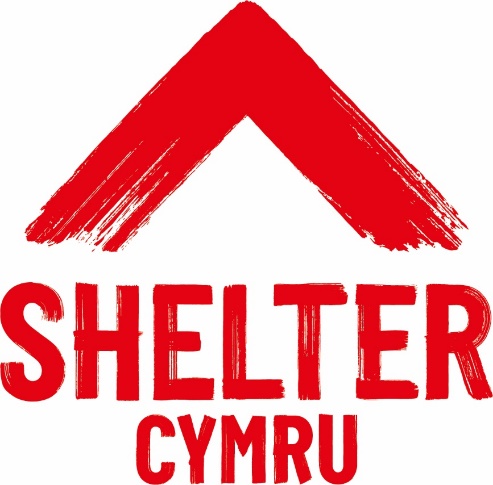 Rydym yn bodoli i amddiffyn yr hawl i gartref diogel yng Nghymru ac i frwydro yn erbyn yr effaith ddinistriol mae’r argyfwng taiRydym yn helpu miloedd o bobl bob blwyddyn drwy gynnig cyngor tai arbenigol, annibynnol ac am ddim, ac ymgyrchu i oresgyn yr hyn sydd wrth wraidd yr argyfwng taiRydym am recriwtio rhywun ar gyfer y swydd ganlynol i ymuno â'n tîm. Os hoffech chi helpu i ddod â digartrefedd i ben yng Nghymru, byddem wrth ein bodd yn clywed gennych.RHIF Y SWYDD: SC576 - GWEITHIWYR ACHOS CYFRAITH TAIGORLLEWIN CYMRU	SWYDDFA LLANELLI	17.5 awr yr wythnos £24,604 y flwyddyn (pro rata) - £12,302pa
Bellach mae gennym gyfle cyffrous ar gael ar gyfer Gweithiwr Achos Cyfraith Tai llawn amser a fydd yn gweithio yn ein tîm Gwasanaethau Tai yng Gorllewin cymru. Bydd deiliad y swydd yn darparu Gwasanaeth Cyngor Tai Cenedlaethol trwy gymysgedd o wasanaethau canolfan, llys a swyddfeydd i bobl mewn angen tai ledled rhanbarth Gorllewin Cymru. Yn ystod y cyfnod ansicrwydd presennol ynghylch Covid-19, mae'r tîm yn gweithio o bell dros dro, ond yn dilyn unrhyw ddychweliad cyffredinol i'r swyddfa bydd y swydd wedi'i lleoli yn ein swyddfa yn LlanelliYn ystod y cyfnod ansicrwydd presennol ynghylch Covid-19, mae'r tîm yn gweithio o bell dros dro, ond yn dilyn unrhyw ddychweliad cyffredinol i'r swyddfa bydd y swydd wedi'i lleoli yn ein swyddfa yn xx Mae Shelter Cymru’n cynnig telerau ac amodau hael, yn cynnwys 29 diwrnod o wyliau blynyddol i aelodau staff llawn amser yn ogystal â 2 ddiwrnod ychwanegol Shelter Cymru.I wneud cais, ewch i’n gwefan yn www.sheltercymru.org.uk neu ffoniwch 01792 469400DYDDIAD CAU:  10am – 28 Gorffenaf 2021Mae Shelter Cymru yn recriwtio ar sail teilyngdod ac eisiau gweithlu sy'n adlewyrchu amrywiaeth unigolion mewn angen tai. Rydym yn croesawu ceisiadau yn arbennig gan bobl Ddu, Asiaidd a Lleiafrifoedd Ethnig sydd heb gynrychiolaeth ddigonol yn ein gweithlu ar hyn o bryd.Rhif Elusen Gofrestredig: 515902   